                                                                     В Оргкомитет регионального  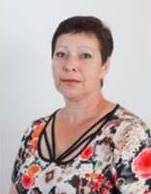                                                                      этапа Всероссийского конкурса                                                                          «Учитель здоровья России-2017»                                                             Информационная карта участника                                                            регионального  этапа Всероссийского                                                      конкурса «Учитель здоровья России - 2017»                                                     Нескородевой Людмилы ВладимировныПравильность сведений, представленных в информационной карте, подтверждаю: 	    Нескородева Людмила Владимировна « 09» октября 2017 г.Общие сведенияОбщие сведенияОбщие сведенияМуниципальное образованиеМуниципальное образованиеСеверский район    Населенный пункт    Населенный пунктпгт. Ильский    Дата рождения (день, месяц, год)    Дата рождения (день, месяц, год)8 июля 1965 г.    Место рождения    Место рожденияпгт. Ильский   Адрес личного сайта, страницы на сайте образовательного учреждения, блога и т. д., где можно познакомиться с участником и публикуемыми им материалами   Адрес личного сайта, страницы на сайте образовательного учреждения, блога и т. д., где можно познакомиться с участником и публикуемыми им материалами     neskorodeva1965@mail.ru    Адрес школьного сайта в Интернете    Адрес школьного сайта в Интернетеil_internat@mail.ru РаботаРаботаРабота   Место работы (наименование образовательного учреждения в соответствии с уставом)Государственное казенное общеобразовательное учреждение Краснодарского края специальная (коррекционная) школа-интернат пгт ИльскогоГосударственное казенное общеобразовательное учреждение Краснодарского края специальная (коррекционная) школа-интернат пгт Ильского  Занимаемая должностьУчитель физической культурыУчитель физической культуры  Преподаваемые предметы Физическая культура, ЛФК Физическая культура, ЛФК  Классное руководство в настоящее время, в каком классе5 а класс5 а класс  Общий трудовой педагогический стаж (полных лет на момент заполнения анкеты)33 года33 года  Квалификационная категорияВысшая Высшая Почетные звания и награды (наименования и даты получения)Почетные грамоты Министерства образования и науки Российской Федерации, 2009 г.; 2015 г.Почетные грамоты Министерства образования и науки Российской Федерации, 2009 г.; 2015 г.ОбразованиеОбразованиеОбразование  Название и год окончания учреждения профессионального образования  Название и год окончания учреждения профессионального образования Адыгейский государственный педагогический институт, 1988 г.  Специальность, квалификация по диплому  Специальность, квалификация по диплому Физическое воспитание, учитель физической культуры.Общественная деятельностьОбщественная деятельностьОбщественная деятельность  Участие в общественных организациях (наименование, направление деятельности и дата вступления)  Участие в общественных организациях (наименование, направление деятельности и дата вступления) Председатель профсоюзного  комитета школы-интерната  с 2007 г. 